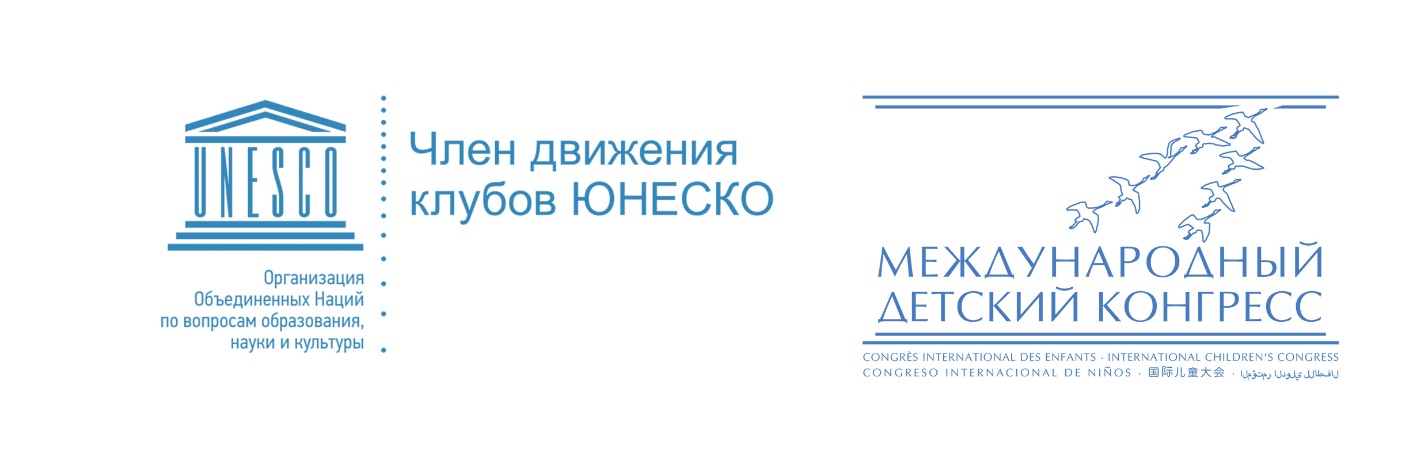 Положение о Международном конкурсе юных писателей «Литературная миниатюра»Утверждено Президентом «Международного Детского Конгресса»Викью В.А.15.03.2021Организатор Конкурса: АНО «Мир искусств - II»Форма участия: заочная. Заявки оформляются на официальном сайте: www.мир-искусств-два.рфДаты проведения: с 24 марта 2021 по 25 мая 2021г.Прием заявок до 15 мая 2021г.Международный литературный конкурс юных писателей «Литературная миниатюра», проводится АНО «Мир Искусств - II» в рамках работы Клуба ЮНЕСКО «Международный Детский Конгресс», при поддержке Факультета искусств МГУ имени М. В. Ломоносова.Цель конкурса: популяризация детского творчества, выявление талантливых детей, поддержка интереса к литературному творчеству и сохранение традиций русской литературы. Задача конкурса: определение победителей и призеров, чьи работы будут опубликованы в ежегодном альманахе Клуба ЮНЕСКО «Международный детский конгресс». Участники конкурса: дети от 5 до 17 летКонкурс проводится в 3-х возрастных номинациях:от 5 до 9 летот 10 до 14 летот 15 до 17 летЖюри Международного конкурса будет состоять из писателей, литературоведов, литературных критиков и театральных деятелей.Председатель жюри конкурса: Очирова Александра Васильевна - Член государственной Комиссии РФ по делам ЮНЕСКО, доктор философских наук, Член-корреспондент Российской академии художеств, посол доброй воли ЮНЕСКО, Член Союза писателей РФ.Условия участия в Конкурсе и подача заявки:Заявка на участие подается на сайте www.мир-искусств-два.рф, путем заполнения анкеты Участника (утвержденная форма). К Анкете нужно приложить файл с текстом произведения. ВНИМАНИЕ! Требования к работам:- К рассмотрению принимаются файлы следующих форматов: doc, docx, txt, rtf, odt, pages. - Количество символов  - 6000 знаков (с пробелами) – для прозы и 70 строк для поэзии.- В названии файла не должно содержаться специальных символов, таких как точка, запятая, кавычки. Название файла может содержать знаки «-» и «_» (дефис и нижнее подчеркивание). Название файла обязательно должно содержать: возраст, фамилию и имя, город, название произведения. Например:  10_Иван_Сидоров_Самара_Потеряная игрушка.doc- К конкурсу не допускаются произведения, содержание которых противоречит законам Российской Федерации, а также произведения, содержащие нецензурную лексику и призывы к насилию.Правильное оформление работ поможет работе оргкомитета и жюри!Оргкомитет оставляет за собой право НЕ принимать файлы, которые НЕ соответствуют условиям участия в конкурсе.На каждую конкурсную работу заполняется отдельная заявка.Количество представляемых работ от одного участника не ограничено.ЗАПРЕЩЕНО вставлять в текст рисунки, иллюстрации, фото и т.п. Все работы будут проверены на плагиат.Ответственность за содержание конкурсных работ несет лицо, заполняющее заявку на участие в конкурсе (законный представитель участника).Произведения, которые подаются на конкурс, не должны быть ранее опубликованы в электронных и печатных изданиях.К участию допускаются работы только на русском языке.Участие в конкурсе является платным и составляет 500 рублей. Оплата производится на сайте www.мир-искусств-два.рф непосредственно после заполнения заявки.По факту допуска работы к Конкурсу участник получает информационное письмо. В случае, если форма на участие заполнена и файл с произведением отправлен, а информационное письмо не получено, Вам нужно связаться с Оргкомитетом Конкурса по телефону: +7 999 5227652 Работы принимаются строго в обозначенные в данном Положении сроки.   Предоставление произведений на конкурс является подтверждением принятия автором и его представителями всех условий конкурса и доверием оценке своих произведений профессиональному жюри конкурса.В соответствии со ст. 1274 ГК РФ (Свободное использование произведения в информационных, научных, учебных или культурных целях) допускается использование текста произведения без согласия автора или иного правообладателя и без выплаты вознаграждения, но с обязательным указанием имени автора, произведение которого используется, и источника заимствования;Цитирование в оригинале и в переводе в научных, полемических, критических, информационных, учебных целях, в целях раскрытия творческого замысла автора правомерно обнародованных произведений в объеме, оправданном целью цитирования, включая воспроизведение отрывков из газетных и журнальных статей в форме обзоров печати; Использование правомерно обнародованных произведений и отрывков из них в качестве иллюстраций в изданиях, радио- и телепередачах, звуко- и видеозаписях в объеме, оправданном поставленной целью; Воспроизведение в периодических печатных изданиях, сети интернет, на телевидении в случаях, если такое воспроизведение, сообщение, доведение не были специально запрещены автором или иным правообладателем; Публичное исполнение правомерно обнародованных произведений путем их представления в живом исполнении, осуществляемое без цели извлечения прибыли; Лучшие произведения, количество победителей (в зависимости от качества поступивших работ) и лауреатов Конкурса определяет только конкурсное жюри (возможны специальные дипломы). Решение жюри является окончательным и обжалованию не подлежит. Произведения не редактируются и не отсылаются обратно. Апелляции после подведения итогов не принимаются. Видео с чтениями отрывков победителей конкурса будут размещены на официальном YouTube канале Клуба ЮНЕСКО «Международный детский конгресс» - www.youtube.com/c/InternationalChildrensCongress На нашем сайте – www.мир-искусств-два.рф  На сайте Клуба - www.childrencongress.comВ нашем аккаунте в Instagram – https://www.instagram.com/childrencongress/ Критерии оценки работ участников Международного конкурса юных писателей:Идея, оригинальность, подход к рассмотрению главной мысли произведения;Глубина проникновения в тему произведения;Доступность изложения;Сюжет;Владение языком;Образность и новизна;Лаконичность мысли и логичность изложения;Общее впечатление;Соблюдение языковых норм и правил правописания.Награждение и призовой фонд:Все участники, не вошедшие в число призеров Конкурса, получат именные дипломы (за участие в Конкурсе).В каждой возрастной категории будут определены обладатели Гран-При и Лауреаты I, II и III степени.Отрывки из работ победителей, обладателей Гран-При, Лауреатов I, II и III степени будут записаны победителями Международного конкурса «Поэтика» и размещены на Официальном YouTube канале Клуба ЮНЕСКО «Международный детский конгресс» -www.youtube.com/c/InternationalChildrensCongressНа нашем сайте – www.мир-искусств-два.рф  На сайте Клуба - www.childrencongress.comВ нашем аккаунте в Instagram – https://www.instagram.com/childrencongress/ Обладатели Гран-При станут участниками II Съезда Клуба ЮНЕСКО «Международный детский конгресс», который состоится в июле 2021 года. Работы победителей будут опубликованы в ежегодном выпуске альманаха Клуба ЮНЕСКО «Международный Детский Конгресс».